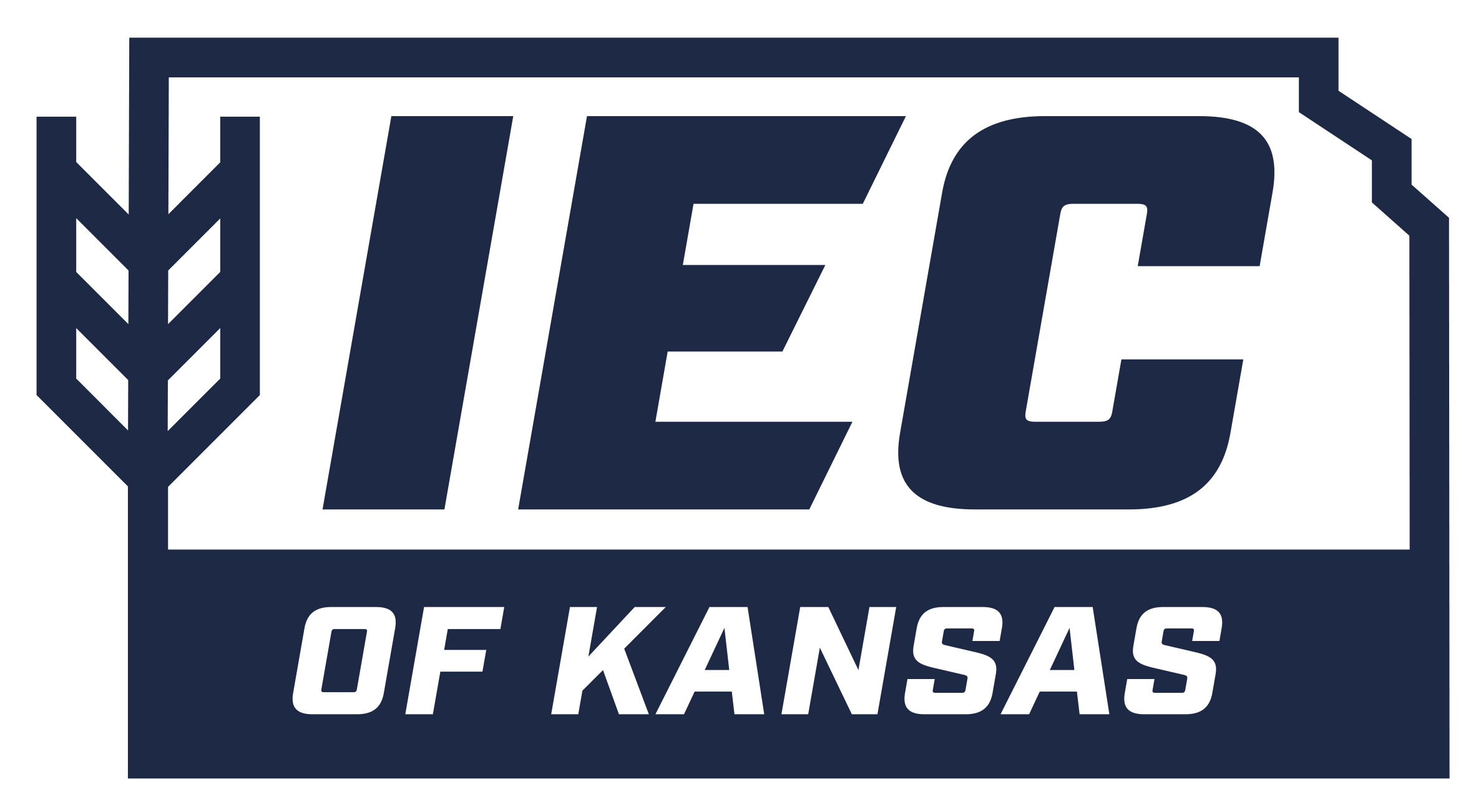 2022-2023 APPRENTICESHIP WAGE SCALEEFFECTIVE August 1, 2022 Skilled Journeyman Average: $27.55022-2023 APPRENTICESHIP WAGE SCALEEFFECTIVE August 1, 2022 Skilled Journeyman Average: $27.55     Hours RatePercentage      0-1000$13.7850%1001-2000$15.1555%2001-3000$16.5360%3001-4000$17.9165%4001-5000$19.2970%5001-6000$20.6675%6001-7000$22.0480%7001-8000$23.4285%     Hours RatePercentage      0-1000$13.7850%1001-2000$15.1555%2001-3000$16.5360%3001-4000$17.9165%4001-5000$19.2970%5001-6000$20.6675%6001-7000$22.0480%7001-8000$23.4285%